 Masarykova základní škola a mateřská škola Melč,      okres Opava, příspěvková organizace 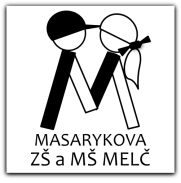 Žádost o přijetí dítěte k předškolnímu vzděláváníMasarykova základní škola a mateřská škola Melč,                            podací razítko              okres Opava, příspěvková organizace, Melč 192, 747 84 Melč ID datové schránky školy: vjskjaq Zákonný zástupce dítěte: Jméno a příjmení: ……………………………………………………………..……................... Datum narození: ……………………………………………………………………..…………. Telefon: ………………………………………e-mail…………..…………………….………... Trvalé bydliště: ………………………………………………………………..……….............. Adresa pro doručování: *..…………………………………………………………….……...…*tuto adresu napište v případě, že se liší od trvalého bydlištěDatová schránka:    ano         ne         ID datové schránky: ………………………….........……K žádosti bylo doloženo:       průkaz totožnosti                ano            ne                                               rodný list dítěte                   ano            neŽádám o přijetí mého dítěte: Jméno a příjmení: …………………………………………………………….………...………. Datum narození: …………………………………Rodné číslo:……….……………………..… Trvalé bydliště: ………………………………… Státní občanství: .......…………..…………... Mateřský jazyk: …..……………………………. Číslo zdravotní pojišťovny: ………..……..... k předškolnímu vzdělávání na Masarykově základní škole a mateřské škole Melč, okres Opava, příspěvková organizace, ve školním roce 2023/2024 se dnem nástupu 1. 9. 2023, a to na pracoviště:*	a) MŠ Melč č. p. 128 MŠ Štáblovice č. p. 80 MŠ Melč č. p. 128, kdy v případě nepřijetí žádám o přijetí na pracoviště MŠ Štáblovice č. p. 80 MŠ Štáblovice č. p. 80, kdy v případě nepřijetí žádám o přijetí na pracoviště MŠ Melč č. p. 128 * Nehodící se škrtněte. Prohlášení rodičů Potvrzujeme správnost uvedených údajů a bereme na vědomí, že v případě uvedení nesprávných údajů lze rozhodnutí o přijetí dítěte zrušit. Rozhodnutí o přijetí/ nepřijetí bude vydáno nejpozději do 30 dnů ve správním řízení. V   ………………………………...                                 Datum podání žádosti: ……………                             …………………………………..                                                                                        podpis zákonného zástupce dítěte POTVRZENÍ PEDIATRA1. O řádném očkování podle § 50 zákona č. 258/2000 Sb., o ochraně veřejného zdraví a o        změně některých souvisejících zákonů, ve znění pozdějších předpisů.  **  2. Dítě je zdravé, může být přijato do mateřské školy3. Vyžaduje speciální péči v oblasti     a) zdravotní     b) tělesné     c) smyslové     d) jiné4. AlergieV ……………………………dne: ..……………                        razítko a podpis lékaře                              ** Pokud je pro dítě předškolní vzdělávání povinné, doklad o očkování se nepožaduje. Stvrzuji svým podpisem, že jsem v den podání žádosti o přijetí dítěte k předškolnímu vzdělávání byl (a) poučen (a), že touto žádostí je ve smyslu § 44 odst. 1 zákona č. 500/2004 Sb. o správním řízení (Správní řád), ve znění pozdějších předpisů, zahájeno správní řízení ve výše uvedené věci, a že škola zastoupená ředitelem postupuje podle zákona č. 561/2004 Sb., o předškolním, základním, středním, vyšším odborném a jiném vzdělávání (školský zákon), ve znění pozdějších předpisů.  Dále jsem byl (a) seznámen (a) s těmito dokumenty: Příloha č. 1 Školního řádu mateřské školy Masarykovy základní školy a mateřské školy Melč – Kritéria pro přijímání dětí k předškolnímu vzdělávání v mateřské škole. Vnitřní směrnice o úplatě za předškolní vzdělávání (i s jejími přílohami). Byl (a) jsem seznámen (a) s tím, že mám možnost vyjádřit se k podkladům ve věci přijetí mého dítěte před vydáním rozhodnutí podle § 36 odstavec 3 a právo nahlížet do spisu podle § 38 odstavec 1 zákona č. 500/2004 Sb., správního řádu, ve znění pozdějších předpisů, a to dne 23. května 2023 od 13 do 15 hodin (případně v jiném termínu po telefonické domluvě). Nahlédnutí do spisu je součástí správního řízení. Dále jsem byl (a) seznámen (a) s jinými způsoby plnění povinnosti předškolního vzdělávání podle Školského zákona 561/2004 Sb. § 34a. Dávám svůj souhlas mateřské škole k tomu, aby v rámci přijímacího řízení zpracovávala a evidovala osobní údaje a osobní citlivé údaje mého dítěte ve smyslu všech ustanovení zákona č. 101/2000 Sb. o ochraně osobních údajů v platném znění. Svůj souhlas poskytuji pro účely vedení povinné dokumentace školy podle zákona č. 561/2004 Sb. školského zákona v platném znění, pro vedení nezbytné zdravotní dokumentace a psychologických vyšetření.V ……………………………dne: ..……………              podpis zákonného zástupce dítěte 